summer academy 2018Kentucky Writing ProjectResearch-Based Strategies for 
Teaching Writing to Primary StudentsRoutine Daily Writing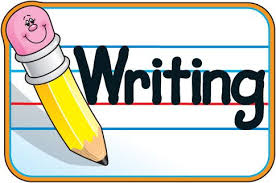 Structure and Organization of a Writer's WorkshopUse of Mentor Texts in Writing InstructionConferencingAnalyzing Student Work Break out sessions:Writing in the Content AreasMakerspace and WritingResearch-Proven Strategies for Grammar InstructionAdvanced Workshop Techniques 
 		12 hours of professional development credit!   June 19-20Manual High School, Louisville9:00-4:00June 25-26Morehead State, Mt. Sterling Campus	9:00-4:00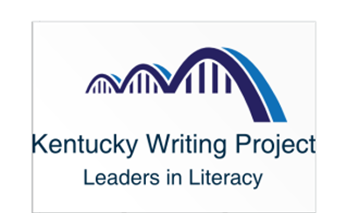 June 25-26Murray State, Paducah Campus9:00-4:00 PM			Registration:2018 KENTUCKY WRITING PROJECT SUMMER ACADEMYResearch-Based Strategies for 
Teaching Writing to Primary StudentsLouisville, Mt. Sterling, OR Paducah, KYEarly-Bird Registration, $150 by June 1Regular Registration:  $225 after June 1 Name_____________________________________E-Mail________________________________Home Address_______________________________________ Phone_______________________________________________________________________________________________________(City)                                                                         (State)             	                           (Zip)   	County _________________________________________________________________________Grade Levels _____________ Subjects Taught __________________________________________School _______________________________________ Principal __________________________School Address___________________________________________ Phone___________________________________________________________________________________________________(City)                                                                          (State)             	                           (Zip)   Location selected:   Louisville ____    Mt. Sterling ____   Paducah ____Payment information:	_____  Check enclosed for _______ ($150 if paid by June 1; $225 after June 1.)_____  Purchase Order Number _____________________ for _______ ($150 if sent by June 1; $225 after June 1.)_____  Please bill us before June 30.     _____ Please bill us after July 1. Please send payments to Jean Wolph, KWP Director, CEHD 105, 1905 S. 1st Street, University of Louisville, Louisville, KY  40292.  Payment & Registration Questions:  Linda Satterlee-McFadin, lksatt01@louisville.edu, 502-852-4544.   Program Questions:  Mary-Adele Allison (maryadele.allison@jefferson.kyschools.us), Marna Chenault (marna.chenault@warren.kyschools.us), or Debbie Bell (dbell@murraystate.edu)